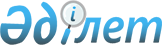 О предоставлении подъемного пособия и бюджетного кредита на приобретение или строительство жилья специалистам в области здравоохранения, образования, социального обеспечения, культуры, спорта и агропромышленного комплекса, государственным служащим аппаратов акимов сел, сельских округов, прибывшим для работы и проживания в сельские населенные пункты Жанибекского района в 2021 годуРешение Жанибекского районного маслихата Западно-Казахстанской области от 31 марта 2021 года № 4-3. Зарегистрировано Департаментом юстиции Западно-Казахстанской области 1 апреля 2021 года № 6896
      В соответствии с Законом Республики Казахстан от 23 января 2001 года "О местном государственном управлении и самоуправлении в Республике Казахстан", Законом Республики Казахстан от 8 июля 2005 года "О государственном регулировании развития агропромышленного комплекса и сельских территорий", постановлением Правительства Республики Казахстан от 18 февраля 2009 года № 183 "Об определении размеров предоставления мер социальной поддержки специалистам в области здравоохранения, образования, социального обеспечения, культуры, спорта и агропромышленного комплекса, государственным служащим аппаратов акимов сел, поселков, сельских округов, прибывшим для работы и проживания в сельские населенные пункты" и приказом Министра национальной экономики Республики Казахстан от 6 ноября 2014 года №72 "Об утверждении Правил предоставления мер социальной поддержки специалистам в области здравоохранения, образования, социального обеспечения, культуры, спорта и агропромышленного комплекса, государственным служащим аппаратов акимов сел, поселков, сельских округов, прибывшим для работы и проживания в сельские населенные пункты" (зарегистрирован в Реестре государственной регистрации нормативных правовых актов №9946), с учетом потребности в специалистах в области здравоохранения, образования, социального обеспечения, культуры, спорта и агропромышленного комплекса, государственным служащим аппаратов акимов сел, сельских округов, заявленной акимом района, Жанибекский районный маслихат РЕШИЛ:
      1. Предоставить специалистам в области здравоохранения, образования, социального обеспечения, культуры, спорта и агропромышленного комплекса, государственным служащим аппаратов акимов сел, сельских округов, прибывшим для работы и проживания в сельские населенные пункты Жанибекского района в 2021 году:
      1) подъемное пособие в сумме, равной стократному месячному расчетному показателю;
      2) бюджетный кредит для приобретения или строительства жилья в сумме, не превышающей одну тысячу пятисоткратного размера месячного расчетного показателя.
      2. Признать утратившим силу решение Жанибекского районного маслихата от 25 февраля 2020 года № 40-4 "О предоставлении подъемного пособия и бюджетного кредита на приобретение или строительство жилья специалистам в области здравоохранения, образования, социального обеспечения, культуры, спорта и агропромышленного комплекса, прибывшим для работы и проживания в сельские населенные пункты Жанибекского района в 2020 году" (зарегистрированное в Реестре государственной регистрации нормативных правовых актов №6065, опубликованное 5 марта 2020 года в Эталонном контрольном банке нормативных правовых актов Республики Казахстан).
      3. Руководителю аппарата Жанибекского районного маслихата (Н.Уалиева) обеспечить государственную регистрацию данного решения в органах юстиции.
      4. Настоящее решение вводится в действие со дня первого официального опубликования.
					© 2012. РГП на ПХВ «Институт законодательства и правовой информации Республики Казахстан» Министерства юстиции Республики Казахстан
				
      Председатель сессии

М. Хаби

      Секретарь маслихата

Т. Кадимов
